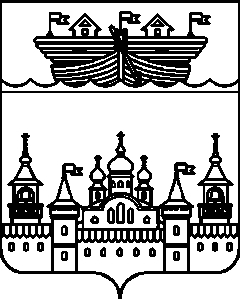 АДМИНИСТРАЦИЯГЛУХОВСКОГО СЕЛЬСОВЕТАВОСКРЕСЕНСКОГО МУНИЦИПАЛЬНОГО РАЙОНА НИЖЕГОРОДСКОЙ ОБЛАСТИПОСТАНОВЛЕНИЕ27 ноября 2020 года	№ 71О создании комиссиипо обследованию зеленых насажденийВ соответствии с Федеральным законом от 06.10.2003 № 131-ФЗ «Об общих принципах организации местного самоуправления в Российской Федерации», со ст. 7 Федерального закона от 10.01.2002 № 7-ФЗ «Об охране окружающей среды», руководствуясь административным регламентом предоставления муниципальной услуги «Выдача разрешения на вырубку или проведение иных работ, связанных со сносом или пересадкой зеленых насаждений на территории Глуховского сельсовета Воскресенского муниципального района Нижегородской области», утвержденный постановлением администрации Глуховского сельсльсовета от 01.03.2013 года № 17, администрация Глуховского сельсовета постановляет:Создать постоянно действующую комиссию по обследованию зеленых насаждений, расположенных на территории Глуховского сельсовета Воскресенского муниципального района Нижегородской области.Утвердить Положение о комиссии по обследованию зеленых насаждений, расположенных на территории Глуховского сельсовета Воскресенского муниципального района Нижегородской области, согласно приложению № 1.Утвердить состав комиссии по обследованию зеленых насаждений, расположенных на территории Глуховского сельсовета Воскресенского муниципального района Нижегородской области, согласно приложению № 2.Утвердить форму акта обследования зеленых насаждений, расположенных на территории Глуховского сельсовета Воскресенского муниципального района Нижегородской области, согласно приложению № 3.5. Данное постановление обнародовать на информационном стенде в здании администрации Глуховского сельсовета, в информационно-телекоммуникационной сети «Интернет» на официальном сайте администрации Воскресенского муниципального района.6. Настоящее постановление вступает в силу со дня его принятия.7. Контроль за исполнением настоящего решения возложить на главу администрации Глуховского сельсовета Воскресенского муниципального района Нижегородской области.Глава администрации                                                                                    И.Ю. ДубоваПриложение № 1к постановлению администрацииГлуховского сельсовета 
от 27.11.2020 года № 71ПОЛОЖЕНИЕо комиссии по обследованию зеленых насаждений на территории Глуховского сельсовета Воскресенского муниципального района Нижегородской областиОбщие положенияКомиссия по обследованию и состоянию зеленых насаждений (далее – Комиссия) является постоянно действующим коллегиальным органом.1.2 Комиссия в своей деятельности руководствуется Конституцией РФ, федеральными конституционными законами, федеральными законами, указами и распоряжениями Президента Российской Федерации, Уставом Глуховского сельсовета, иными правовыми актами администрации Глуховского сельсовета и настоящим положением.Задачи КомиссииОсновной задачей Комиссии является принятие решения о необходимости проведения работ по вырубке или проведение иных работ, связанных со сносом или пересадкой зеленых насаждений на территории Глуховского сельсовета Воскресенского муниципального района Нижегородской области.Комиссия в соответствии с возложенной на нее задачей выполняет следующие функции:проводит обследование заявляемых к вынужденному уничтожению (повреждению) зеленых насаждений;определяют качественное состояние зеленых насаждений (хорошее, удовлетворительное, неудовлетворительное, аварийное (для деревьев)), руководствуясь рекомендациями по оценке жизнеспособности деревьев и правилам их отбора и назначения к вырубке и пересадке, являющимся приложением № 3 к настоящему Положению.Комиссия в соответствии с возложенными на нее задачами и выполняемыми функциями имеет право: привлекать (в случае необходимости) представителей инженерных сетей, жилищно-эксплутационных служб, других специалистов; запрашивать в установленном порядке в администрации Воскресенского муниципального района Нижегородской области, предприятиях и организациях, информацию (документы) по вопросам, относящимся к компетенции Комиссии; взаимодействовать с органами государственной власти, общественными объединениями и гражданами по вопросам, относящимся к компетенции Комиссии.Деятельность КомиссииКомиссию состоит из председателя, который руководит деятельностью Комиссии и который несет ответственность за исполнение возложенных на Комиссию обязанностей, зам председателя, секретаря, и членов комиссии.3.2.Заседание Комиссии считается правомочным, если на нем присутствует большинство членов комиссии.3.3.Решения на заседаниях комиссии принимаются открытым голосованием, большинством голосов, присутствующих на заседании членов комиссии. 3.4.Каждый член комиссии обладает правом одного голоса. 3.5.При равенстве голосов принятым считается решение, за которое проголосовал председательствующий на заседании.3.6.Председатель Комиссии и иные члены Комиссии:предварительно, до начала обследования зеленых насаждений, знакомятся с заявками граждан, должностных и юридических лиц, на основании которых будет проводиться обследование;формулируют выводы (предложения) по результатам проведенных обследований, отражаемые в актах обследования зеленых насаждений.3.7.По результатам проведенного обследования Комиссией составляется акт обследования зеленых насаждений (далее – Акт). В Акте обосновывается необходимость или отсутствие необходимости проведения работ по вырубке или проведение иных работ, связанных со сносом или пересадкой зеленых насаждений на территории Глуховского сельсовета Воскресенского муниципального района Нижегородской области.3.8.Акт подписывается всеми членами Комиссии и утверждается председателем Комиссии.3.9.В случае определения Комиссией необходимости проведения работ по вырубке или проведение иных работ, связанных со сносом или пересадкой зеленых насаждений на территории Глуховского сельсовета Воскресенского муниципального района Нижегородской области, создающих угрозу здоровью, жизни и имуществу граждан, работа Комиссии завершается составлением Акта, дающего право незамедлительного проведения работ. Акт выдается заявителю в порядке, предусмотренном Административным регламентом.3.10.В случае определения Комиссией необходимости проведения работ по вырубке или проведение иных работ, связанных со сносом или пересадкой зеленых насаждений на территории Глуховского сельсовета Воскресенского муниципального района Нижегородской области, без возмещения ущерба издается распоряжение администрации Глуховского сельсовета о разрешении проведения работ по вырубке или проведение иных работ, связанных со сносом или пересадкой зеленых насаждений на территории Глуховского сельсовета Воскресенского муниципального района Нижегородской области3.11.Комиссии проводятся по мере необходимости.Приложение № 2к постановлению администрацииГлуховского сельсовета 
от 27.11.2020 года № 71Состав комиссии по обследованию зеленых насажденийПриложение № 3к постановлению администрацииГлуховского сельсовета 
от 27.11.2020 года № 71АКТ ОБСЛЕДОВАНИЯ ЗЕЛЕНЫХ НАСАЖДЕНИЙ"__" ______________ 20__ г.Комиссия в составе:1. ___________________________________________________________________________                            (Ф.И.О., должность)2. ___________________________________________________________________________                            (Ф.И.О., должность)3. ___________________________________________________________________________                            (Ф.И.О., должность)провела обследование зеленых насаждений _____________________________________________________________________________,(категория, местоположение: район, адрес)заявляемых к сносу ______________________________________________________________                                   (наименование заявителя, ФИО гражданина, реквизиты   юридического лица)в целях _____________________________________________________________________________________________________________________________________________________(строительства, ремонта и т.д.)В ходе обследования установлено:Комиссия постановила: _____________________________________________________________________________Снос зеленых насаждений разрешить (запретить) в объемах _____________________________________________________________________________,заявителю оплатить компенсационную стоимость в сумме ____________________________(______________________________________) руб.     Председатель комиссии:____________________________________    /_________________________________/    Члены комиссии:____________________________________    /_________________________________/____________________________________    /_________________________________/____________________________________    /_________________________________/Приложение № 4к постановлению администрацииГлуховского сельсовета 
от 27.11.2020 года № 71Рекомендации по оценке жизнеспособности деревьев и правилам их отбора и назначения к вырубке В основу принятия решения о целесообразности назначения деревьев к вырубке принимается оценка их состояния (жизнеспособности). Состояние деревьев визуально определяется по сумме основных биоморфологических признаков, какими являются густота кроны, ее облиственность или охвоенность, соответствие размеров и цвета листьев и хвои и прироста побегов нормальным для данных видов и данного возраста деревьев, наличие или отсутствие отклонений в строении ствола, кроны, ветвей и побегов, суховершинность или наличие и доля сухих ветвей в кроне, целостность и состояние коры и луба. Оценка состояния деревьев проводится двумя способами, взаимно дополняющими друг друга. Критерии оценки состояния деревьев обоими способами и их сопоставимость представлены в таблице 1.Таблица 1 – Критерии оценки категорий состояния деревьев.Показатели для представления к вырубке деревьев неудовлетворительного состояния (4 - усыхающих, 5 - сухостоя текущего года (усохших в текущем году), 6 - сухостоя прошлых лет) приведены в таблице 1, где описаны основные визуальные признаки для оценки состояния этих деревьев и отнесения их к одной из названных категорий состояния.Показатели для представления к вырубке аварийных деревьев по отклонениям в развитии, положении и строении ствола и кроны и по особенностям своего местоположения, представляющих опасность для населения и окружающих строений и сооружений, приведены в таблице 2.В особых случаях, например, при реконструкции и капитальном ремонте насаждений на озелененных территориях при высокой первоначальной ценности таких деревьев и возможности их оставления на прежних местах произрастания, вместо отвода их в рубку могут быть назначены по отношению к ним защитные мероприятия.Под защитными мероприятиями по отношению к аварийным деревьям подразумевается санитарная и формовочная глубокая обрезка их кроны, разреживани и переформирование загущенных насаждений с целью улучшения световой обстановки для остающихся деревьев, что будет способствовать гармоничному развитию их кроны и препятствовать дальнейшему наклону ствола, механическое укрепление (подпорка и пр.) стволов и ветвей, лечение дупел.Таблица 2 – Показания для назначения к вырубке или для проведения защитных мероприятий деревьев, представляющих опасность для населения и окружающих строений и сооруженийВозраст физиологического старения зависит как от видовых особенностей деревьев, так и от условий их произрастания. В естественных лесах хвойные (ель, сосна, лиственница) и некоторые лиственные деревья (дуб, вяз, липа) живут более сотни лет, в условиях парка деревья также сохраняют жизнеспособность более длительное время, чем в посадках на улицах и в жилых микрорайонах, где они подвергаются значительно большему негативному воздействию городской среды.В среднем физиологическое старение у разных видов деревьев на городских объектах озеленения наступает: у дуба, вяза и каштана в 80-90 лет, у липы, ясеня и клена остролистного - в 70-80 лет, у сосны, лиственницы и кедра - в 80 лет, у ели - в 60 лет, у березы, груши, рябины, ольхи - в 60 лет, у тополей берлинского, бальзамического и их гибридов и яблони - в 50 лет, у клена ясенелистного - в 40-45 лет.Предельный возраст деревьев, подлежащих пересадке: у лиственных деревьев (липы, клена остролистного, дуба, ясеня, каштана и др.) - 25 лет, у хвойных деревьев (ели колючей, лиственницы, сосны - 35 лет).Крупномерные деревья тополя, клена ясенелистного, осины, березы (из-за низкой устойчивости к пересадке и хрупкой древесины) и ели обыкновенной (из-за поверхностной корневой системы) пересадке не подлежат.Председатель комиссии:Глава адмнистрации Дубова И.Ю.Зам председателя: Глава местного самоуправления Глуховского сельсовета Крускин К.Г.Секретарь комиссии:Документовед Малова А.В.Члены комиссии:Главный Архитектор Воскресенского муниципального района Рахматова Е.Главный специалист сектора ЖКХ и ООС ОКСАХохлышева С.В.Начальник отдела экономики, прогнозирования и ресурсовАгеева И.В.Депутат сельского Совета Глуховского сельсовета Малышев С.СДепутат сельского Совета Глуховского сельсоветаЛеонтьева О.Ю.№ п/пКатегория насажденийПорода (вид)Кол-воДиаметр на высоте 1,3м, смКачественное состояниеВозможность сохранения для пересадкиКачественноесостояниедеревьевОсновные признакиКатегория состояния(жизнеспособности)деревьевОсновные признакиХорошееДеревья здоровые, нормального развития, густооблиственные, окраска и величина листьев нормальные, заболеваний и повреждений вредителями нет, без механических повреждений.1. Без признаковослабленияЛиства или хвоя зеленые нормальных размеров, крона густая нормальной формы и развития, прирост текущего года нормальный для данных вида, возраста, условий произрастания деревьев и сезонного периода, повреждения вредителями и поражение болезнями единичны или отсутствуют.Удовлетвори-тельноеДеревья условно здоровые с неравномерно развитой кроной, недостаточно облиственные, заболевания и повреждения вредителями могут быть, но они в начальной стадии, которые можно устранить, с наличием незначительных механических повреждений, не угрожающих их жизни.2. ОслабленныеЛиства или хвоя часто светлее обычного, крона слабоажурная, прирост ослаблен по сравнению с нормальным, в кроне менее 25% сухих ветвей. Возможны признаки местного повреждения ствола и корневых лап, ветвей, механические повреждения, единичные водяные побеги.Удовлетвори-тельноеДеревья условно здоровые с неравномерно развитой кроной, недостаточно облиственные, заболевания и повреждения вредителями могут быть, но они в начальной стадии, которые можно устранить, с наличием незначительных механических повреждений, не угрожающих их жизни. 3. СильноослабленныеЛиства мельче или светлее обычной, хвоя светло-зеленая или сероватая матовая, крона изрежена, сухих ветвей от 25 до 50%, прирост уменьшен более чем наполовину по сравнению с нормальным. Часто имеются признаки повреждения болезнями и вредителями ствола, корневых лап, ветвей, хвои и листвы, в том числе попытки или местные поселения стволовых вредителей, у лиственных деревьев часто водяные побеги на стволе и ветвях.Неудовлетво-рительноеКрона слабо развита илиизрежена, возможна суховершинность и усыхание кроны более 75% (для ильмовых насаждений, пораженных голландской болезнью с усыханием кроны более 30% и менее, если имеются входные и вылетные отверстия заболонников), имеются признаки заболеваний (дупла, обширные сухобочины, табачные сучки и пр.) и признаки заселения стволовыми вредителями, могут быть значительные механические повреждения. 4. УсыхающиеЛиства мельче, светлее или желтее обычной, хвоя серая, желтоватая или желто-зеленая, часто преждевременно опадает или усыхает, крона сильно изрежена, в кроне более 50% сухих ветвей, прирост текущего года сильно уменьшен или отсутствует. На стволе и ветвях часто имеются признаки заселения стволовыми вредителями (входные отверстия, насечки, сокотечение, буровая мука и опилки, насекомые на коре, под корой и в древесине); у лиственных деревьев обильные водяные побеги, иногда усохшие или усыхающие.Неудовлетво-рительноеКрона слабо развита илиизрежена, возможна суховершинность и усыхание кроны более 75% (для ильмовых насаждений, пораженных голландской болезнью с усыханием кроны более 30% и менее, если имеются входные и вылетные отверстия заболонников), имеются признаки заболеваний (дупла, обширные сухобочины, табачные сучки и пр.) и признаки заселения стволовыми вредителями, могут быть значительные механические повреждения.5. Сухостой текущегогодаЛиства усохла, увяла или преждевременно опала, хвоя серая, желтая или бурая, крона усохла, но мелкие веточки и кора сохранились. На стволе, ветвях и корневых лапах частопризнаки заселения стволовыми вредителями или их вылетные отверстия.Неудовлетво-рительноеКрона слабо развита илиизрежена, возможна суховершинность и усыхание кроны более 75% (для ильмовых насаждений, пораженных голландской болезнью с усыханием кроны более 30% и менее, если имеются входные и вылетные отверстия заболонников), имеются признаки заболеваний (дупла, обширные сухобочины, табачные сучки и пр.) и признаки заселения стволовыми вредителями, могут быть значительные механические повреждения. 6. Сухостой прошлыхлетЛиства и хвоя осыпалась или сохранилась лишь частично, мелкие веточки и часть ветвей опали, кора разрушена или опала на большей части ствола. На стволе и ветвях имеются вылетные отверстия насекомых, под корой - обильная буровая мука и грибница дереворазрушающихгрибов.Категории деревьевУсловия, определяющие назначение и методы мероприятийУсловия, определяющие назначение и методы мероприятийКатегории деревьеввырубка и срочное удаление деревьевзащитные мероприятияДеревья всех категорий состояния с раскидистой или асимметричной кроной с отдельными или многочисленными усохшими и сломленными крупными фрагментами кроны (вершинами, скелетными ветвями и проч.), не устойчивые к сильным шквалистым ветрам.При высоком возрасте и крупных габаритах деревьев, при наличии в их кронах усохших или надломленных крупных ветвей (с диаметром более 8 см) или сухих ветвей любых размеров, составляющими более четверти кроны.При среднем и молодом возрасте деревьев, способных восстановить крону после глубокой санитарной и формовочной обрезки.Деревья с признаками поражения гнилевыми болезнями, нарушающими прочность древесины и повышающими их буреломность и ветровальность.При поражении гнилями в сильной степени, с наличием плодовых тел дереворазрушающих грибов, с крупными дуплами, сухобочинами, усохшими скелетными ветвями.При поражении гнилями в начальных стадиях развития.Деревья с наклоном ствола, образовавшимся из-за недостатка освещения или загущенности насаждений.При угле наклона ствола равном или более 45 градусов.При угле наклона ствола менее 45 градусов.Деревья, расположенные на расстоянии менее 5 м от строений и сооружений.В соответствии СНиПом.Не проводятся.